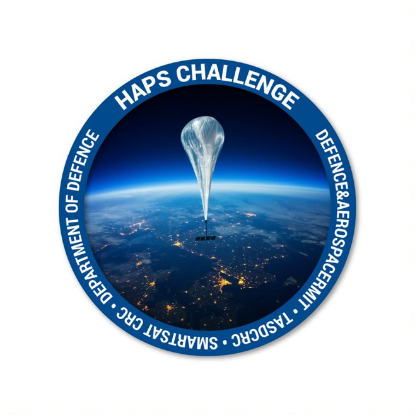 HAPS Challenge Information for Applicants Stream 2 Intellectual Property (IP) principles are;Phase 1 – applicants in Phase 1 will continue to own the copyright and intellectual property in their submissionPhase 2 – applicants in Phase 2 will continue to own the copyright and intellectual property in their submission; however, will be required to provide a license to Defence for Defence and National Security purposesPhase 3 - It is intended that the project parties will enter into a discussion with SmartSat on the ownership and utilisation of the Project IP prior to the Phase 3 project commencing.  Recognising that SmartSat is a collaborative organisation, and multi-party/collaborative projects are expected, this also involves multi-party expectations on IP ownership and utilisation.  The IP discussion takes into consideration the needs of the project parties to support utilisation and commercialisation of the IP.  Other issues are also considered as part of this discussion, including but not limited to: •	The needs of Start-ups (i.e., needing to own IP for VC fundraising);•	the Background IP that is brought to the project (i.e., a project that is improving Background IP); and•	Defence and National Security requirements.As a general starting point for the discussion, SmartSat will propose that the IP arising from the Project can be owned by SmartSat and licensed to the Industry partner(s) to support utilisation. This is a starting point for the discussion only, and the final position will be agreed between SmartSat and the project parties. Contact for Enquiries: HAPS.Challenge@tasdcrc.com.au